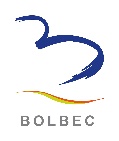 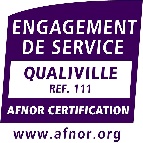 Fiche d’inscription tickets sport                                        N°………Nom :…………………………… Prénom :………………………… Sexe : F…M (entourez la mention utile)Age :………………… Date de naissance :……………………………………….Je soussigné(é) Madame, Monsieur……………………………………………….Adresse :……………………………………………………………………………………………………………………………CP et ville :…………………………………………………………………….Tel Dom :…………………………../…………………………………./…………………………../………………………….Portable (mère) :………………………………./…………………………………/……………………………..Portable (père)………………………………../…………………………………./………………………………Mail :……………………………………../………………………………../………………………………………….Autorise mon enfant, A pratiquer les activités physiques « tickets sport »dans le respect des règles définies par les éducateurs sportifs.A respecter les horaires afin de ne pas perturber la mise en route des séances.Atteste que mon enfant est en possession d’un certificat médical autorisant la pratique sportive.Déclare être en possession d’une assurance à responsabilité civile.Autorise l’encadrement à prendre toutes les mesures d’urgence nécessaire en cas d’accident ou blessure.     Autorise      oui/non      (rayez la mention inutile)Les éducateurs sportifs sont responsables des enfants sur les horaires des activités choisies et le service des sports décline toute responsabilité à l’intérieur ou l’extérieur des équipements en dehors des créneaux horaires « tickets sport » auxquels votre enfant sera inscrit.En cas d’absence non prévenue et répétée, votre enfant sera mis sur liste d’attente pour la prochaine session.Fait à Bolbec, le………/…………/………..                                        Signature des parents